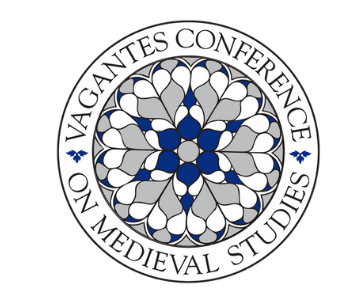 Application to Host the 20th Annual Vagantes Conference in 2021To apply to host the 20th Vagantes Conference on Medieval Studies, fill out the form below and send it to VagantesBoard@gmail.com. Name of university (may be a joint application with more than one university).Name of departments, institutes, and student organizations to be involved.Statement of interest that addresses the following questions:Why would your school be a good place to host Vagantes?What resources does your school have available (student interest, funding possibilities, museums, libraries, special collections, etc.)?Why would your school be a good venue for an international conference (accessibility, accommodations, transportation options, etc.)?The costs associated with hosting Vagantes have varied over the years, but on average have required an investment of about $10,000. How does your institution plan to raise this sum? Please name the chief source of funding you plan to rely upon to pay for the conference.Names and institutional affiliations of five graduate students who, by signing, will undertake the serious commitment of time to organize the conference. Please indicate and provide the email address for one of the students who would become the official host representative and immediately take up a three-year position on the Vagantes Board of Directors. You may appoint two students to this post if desired.Name of a faculty advisor who has agreed to be involved with Vagantes.Certify that you agree to the conditions listed below.Applicants must agree to the following conditions:The conference will be free and registration will be open to the general public.The conference will run from a Thursday-Saturday in or around March.The conference will include a keynote by a faculty member from your school on the opening day and a final keynote by a faculty member from the future host school.The conference will conclude with a final banquet and general meeting. Your school will send a faculty member to serve as a keynote at the current host school. You will provide the current host school organizers with the speaker’s name and contact information no later than August 15.Three graduate students from your school must agree to serve as abstract submission readers in November in the year the conference is hosted and in the following year. The abstract submission review committee is comprised of members from the past host institution, current host, and future host institution.The host institution representative from your school must agree to serve a three-year term on the Vagantes Board of Directors.Year 1: the position of Future Host Institution Representative on the Vagantes Board of Directors begins as soon as the new host institution is named (c. June). Conference preparations begin.Year 2: the position becomes Current Host Institution Representative in May and continues for one year. Conference preparations continue; hosting the event occurs in or around March.Year 3: in May the Current Host Institution Representative becomes the new Chair of the Vagantes Board of Directors and serves in that capacity until the following May. The Chair is primarily an advisory role. The Chair ensures a smooth transition to the new host institution and supervises the operations of the Vagantes Conference on Medieval Studies and its governing body.The host school will feature the Vagantes Conference on Medieval Studies seal logo on the conference program and other print and electronic marketing materials. The Future Host Institution Representative or his/her designee should plan to attend the Board of Directors Meeting at the University of Connecticut in 2020 (a virtual meeting is possible). Students from the future host institution will be strongly encouraged to submit abstracts the 2020 conference at the University of Connecticut.